DU 26 Fevrier au 2 mars inclus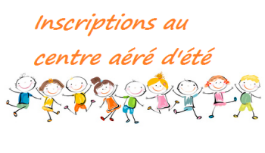 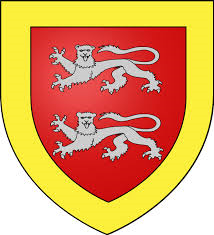 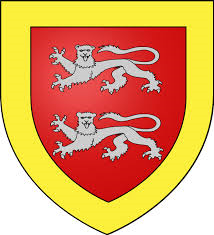 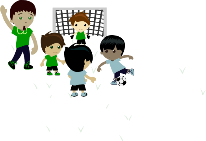 CARNAVAL DU MONDE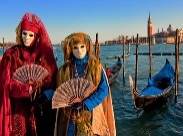                      Enfant :NOM : __________________________________ Prénom : ____________________________________Adresse complète : ____________________________________________________________________Age : _____________________________  Sexe : ___________________________________________Date de Naissance : ____________________________ à : _____________________________________Téléphone Père : ___/___/___/___/___/         Téléphone Mère :___/___/___/___/___/ 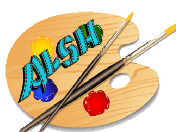 N° de Sécurité Sociale : __/___/___/___/____/____/   ____/Pièces à fournir :(Si cela n’a pas déjà été fait lors de l’inscription aux Mercredis ou centre d’Octobre, les documents étant valables jusqu’en Août 2018)A fournir :      - Fiche Sanitaire de liaison (disponible en Mairie), 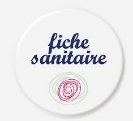                        - Attestation en Responsabilité civile au nom de l’enfant.                       - Certificat médical de l’enfant autorisant la pratique des sports collectifs et attestant les vaccinations à jour (la photocopie du carnet de santé ne suffit plus)TOUT DOSSIER IMCOMPLET SERA REFUSETOUT ENFANT MALADE NE SERA PLUS ACCEPTE A L’ACCUEILPRIORITE AUX ENFANTS HABITANTS OU SCOLARISES A  PAILLENCOURT  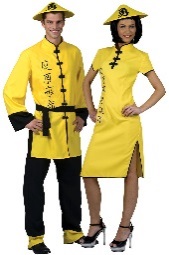 Le paiement s’effectue en Mairie :Par chèque bancaire à l’ordre du Trésor PublicPar espèces pour les personnes n’ayant pas de chéquier uniquement Veuillez-vous munir de votre avis d’imposition 2017 pour les revenus 2016 si vous souhaitez bénéficier du tarif dégressifClôture des inscriptions le 16 Février 2018Inscriptions validées par ordre de dépôt des dossiers complets en MairiePLACES LIMITEES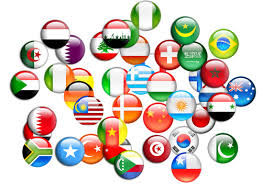 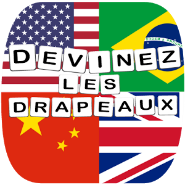       TARIFS ALSH 2017-2018Pour information : l’impôt de référence à prendre en compte est la ligne 14 (pour la version papier correspondant au montant avant toute déduction), impôt sur les revenus soumis au barème de votre avis d’imposition.TOUTE PERSONNE QUI REFUSERA DE DONNER SA FEUILLE SE VERRA APPLIQUER LA TRANCHE LA PLUS IMPORTANTE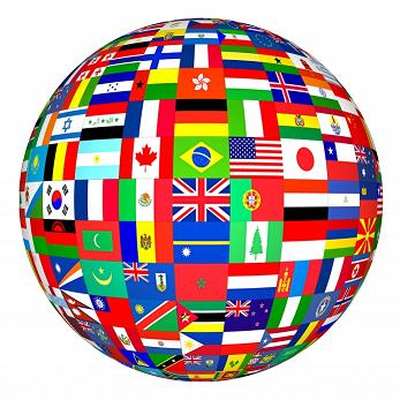 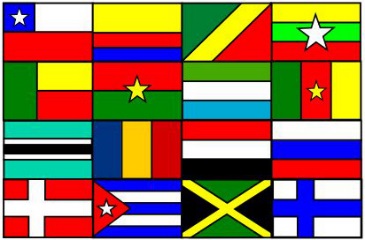 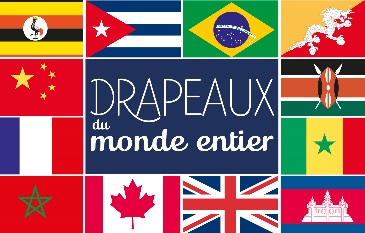 TARIF ENFANTS DOMICILIES OU SCOLARISES A PAILLENCOURTTARIF ENFANTS DOMICILIES OU SCOLARISES A PAILLENCOURTTARIF ENFANTS DOMICILIES OU SCOLARISES A PAILLENCOURTTARIF ENFANTS DOMICILIES OU SCOLARISES A PAILLENCOURTTARIF ENFANTS DOMICILIES OU SCOLARISES A PAILLENCOURTMontant de l’impôt avant déduction Ligne 141 semaine1 enfant1 semaine2 enfants1 semaine3 enfants1 semaine4 enfantsEgal à 010 €20 €25 €30 €1 € à 300 €15 €30 €37,50 €45 €301 € à 600 €20 €40 €55 €70 €601 € à 1300 €25 €50 €70 €90 €1301 € à 2300 €30 €60 €85 €110 €2301 € à 3000 €35 €70 €100 €130 €+ de 3000 €45 €90 €130 €170 €TARIF ENFANTS EXTERIEURS A PAILLENCOURTTARIF ENFANTS EXTERIEURS A PAILLENCOURTTARIF ENFANTS EXTERIEURS A PAILLENCOURTTARIF ENFANTS EXTERIEURS A PAILLENCOURTTARIF ENFANTS EXTERIEURS A PAILLENCOURT1 enfant2 enfants3 enfants4 enfantsEgal à 020 €30 €35 €40 €1 € à 300 €25 €40 €47,50 €55 €301 € à 600 €30 €50 €65 €80 €601 € à 1300 €35 €60 €80 €100 €1301 € à 2300 €40 €70 €95 €120 €2301 € à 3000 €45 €80 €110 €140 €+ de 3000 €55 €100 €140 €180 €Horaires de l’ALSHTarif cantine et garderieGarderie du matin : de 7h45 à 9h00(facultative)ALSH :                    de 9h00 à 12h00                               Et de 13h30 à 17h00Garderie du soir :   de 17h00 à 18h30(Facultative)Cantine (facultative)     de 12h00 à 13h30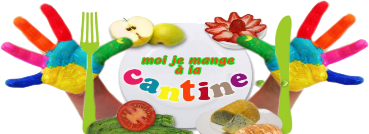 29,00 € les 10 tickets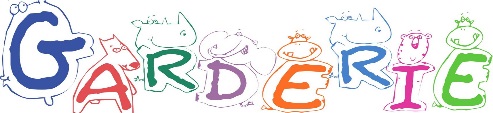 13 € les 10 tickets d’une demi-heure